Итоговая контрольная работа. Промежуточная аттестация.Тема: Обобщение и систематизация знаний учащихсяЦель проверить уровень усвоения госстандарта по теме «Обобщение и систематизация знаний учащихся за курс алгебры 7 класса»:знание формул сокращенного умножения, умножения многочлена на многочлен и умение ими пользоваться;умение раскладывать многочлен на множители;знание понятия линейная функция и ее график, умение находить уравнение прямой;знание методов решения систем линейных уравнений и умение их применять;умение решать задачи с помощью уравнений;умение решать нелинейные уравнения.Структура контрольной работы:Тематическая контрольная работа состоит из 6 заданий базового уровня На выполнение работы отводится 45 минут.Спецификация заданий и критерии оцениванияШкала перевода первичного балла за выполнение работы в отметку по пятибалльной шкале:Содержание контрольной работы№ заданияХарактеристика заданияПроверяемые элементы содержанияБаллза выполнение проверяемого элементаБалл за вы- полнение задания1Упрощение выраженияЗнание ФСУ, умение ум- ножать многочлен на многочлен1 балл2 балла1Упрощение выраженияУмение раскрывать скобки, приводить по-добные слагаемые1 балл2 балла2Разложение на множителиУмение выносить общий множитель за скобки, знание ФСУЗа каждое задание 1 балла2 балла3Нахождение коэффициентов в уравнении прямойЗнание понятия принад- лежности точки прямой, умение составить систе-му уравнений1 балл2 балла3Нахождение коэффициентов в уравнении прямойУмение решать системы линейных уравнений1 балл2 балла4Решение систем линейных урав- ненийУмение выбрать метод для решения системы линейных уравнений1 балл3 балла4Решение систем линейных урав- ненийУмение решить уравне- ние с одной переменной1 балл3 балла4Решение систем линейных урав- ненийУмение найти вторую переменную и записать ответ1 балл3 балла5Решение задачи с помощью уравненияУмение по условию за- дачи составить краткуюзапись1 балл4 балла5Решение задачи с помощью уравненияУмение сконструироватьматематическую модель (составить уравнение)1 балл4 балла5Решение задачи с помощью уравненияУмение решить уравне- ние1 балл4 балла5Решение задачи с помощью уравненияУмение делать вывод изаписывать ответ1 балл4 балла6Решение нелинейного уравнения с двумя переменнымиУмение выделить из ус- ловия полные квадратыдвучленов1 балл3 балла6Решение нелинейного уравнения с двумя переменнымиПонимание результата сложения двух неотрица- тельных чисел1 балл3 балла6Решение нелинейного уравнения с двумя переменнымиУмение решать уравне-ния1 балл3 баллаПервичный балл0 - 78 – 1011 – 1415 – 16Отметка2345Вариант1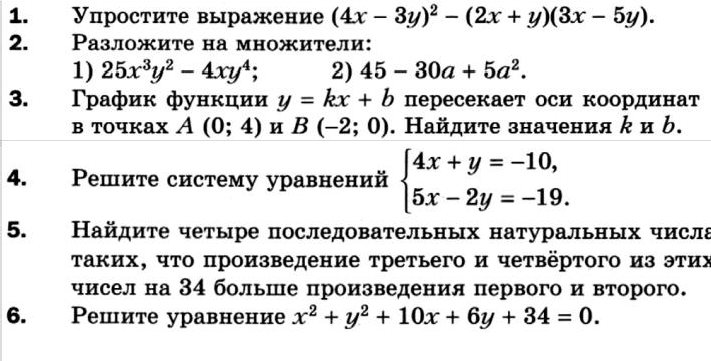 Вариант 2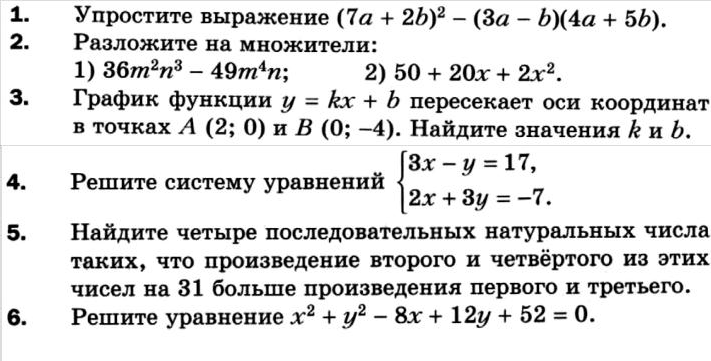 Вариант 3Упростите выражение ( 4a + 3)2−(2a+ 1)(4a − 3).Разложите на множители:1) 7a2c2 – 28b2c2;	2) 5a2 – 30ab + 45b2.График функции y = kx+ b пересекает оси координат в точках M (0; −12) и K (−3; 0). Найдите значения k и b.Решите систему уравнений  7𝑥 − 𝑦 = 1            5𝑥 + 2𝑦 = −1.	Найдите четыре последовательных натуральных числа	таких,	что произведение четвёртого и третьего из этих чисел на 42 больше произведения первого и второго.	Решите уравнение x2 + y2 − 8x + 2y + 17 = 0.Вариант 4 1.Упростите выражение (2b + 5)2 − (b − 3)(3b + 5).2.Разложите на множители:1) 6a2b2 − 600a2c2;	2) 7a2 − 28ab + 28b2.3.График функции y = kx+b пересекает оси координат в точках E (0; −36) и F (4; 0). Найдите значения k и b.4.Решите систему уравнений   2𝑥 − 𝑦  1          7𝑥 − 6𝑦 = 26.5.Найдите четыре последовательных натуральных числа	таких,	что произведение первого и третьего из этих чисел на31 меньше произведения второго и четвёртого.  6.Решите уравнение x2 + y2 − 12x + 4y + 40 = 0.